ポップアップストア事業 出品者募集について本事業では、都内を中心にスーパーマーケット等を展開する小売業4社のバイヤーと連携したポップアップストア（期間限定の代理販売）を実施します。本年度はバイヤーからの提案を踏まえ、消費者ニーズの高い「簡便・即食」をテーマに全国各地から商品を募集し、情報感度が高い客層の集客が見込まれる店舗等にて、地域産品の販売・PRを行います。1.ポップアップストアについて　※昨年実施した羽田空港のポップアップストアに関しては、本年度は別事業にて実施　　を予定しております。募集は7月中に発信を予定しており、開催については2025年1月を予定しております。詳細が決まり次第、商工会ネットワークおよびCANVASでご連絡致します。2.出品募集について3.申込手続きについて　※CANVASは6月25日（火）17時に掲載予定です。4.審査について2回の審査を経て、約50商品程度を選定します。※実施企業4社での取り扱い数合計となります。5.全体の流れ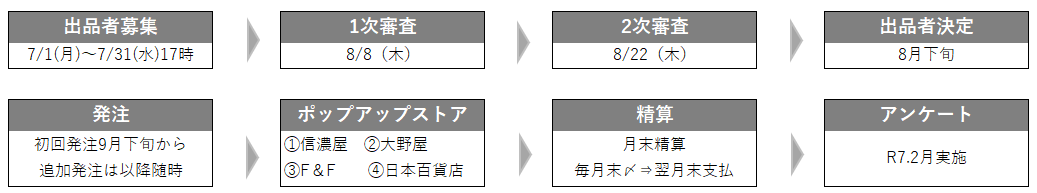 6.事業に関するお問合わせ先　　ポップアップストア 運営事務局※お問合せ内容によりご連絡先が異なります。⑴出展者窓口・事業者対応(株)リトルワールド担当：岡田メールアドレス：popup@jaga.co.jp / TEL：03-6416-8657　　⑵事業全般のお問合せ・ご精算について　　　Japan　Global　Association株式会社担当：浜田メールアドレス：popup@jaga.co.jp / TEL:080-9665-10407.その他　・事業の詳細については出品募集要領をご確認ください。　・募集受付開始日以降、本会の配信するメールマガジン登録者宛てに募集をご案内
いたしますので、ご承知おきください。	以上実施企業①(株)信濃屋食品　　 コンセプト：食べて美味しい食べ続けて安心　　　都内を中心にスーパーマーケットを5店舗と酒販店13店舗を運営。https://shinanoya.co.jp/②(株)大寿（大野屋商店）　　　テーマ：楽しくて美味しい食　　　神奈川県内にスーパーマーケットOONOYAを5店舗、食のセレクトストア大野屋商店を2店舗運営。http://www.foodhouse-oonoya.co.jp/③エフアンドエフシステム(株)　　　安心安全で美味しい食のセレクトショップ　　　全国各地の契約農家から新鮮な野菜や無添加商品を仕入れ、東京・埼玉・千葉・神奈川で28店舗を運営。　　　https://www.shizensyoku-ff.com/④(株)日本百貨店　　　コンセプト：日本の百貨をおもしろく　　　発掘したスグレモノ商品をユニークな切り口で新編集し販売、首都圏を中心に5店舗を運営。https://www.nippon-dept.jp/shop/default.aspx販売場所・期間① （株）信濃屋食品　　六本木ヒルズ店　他　運営店舗　　2024年10月～2025年1月末（約4か月）にかけて店舗内に特設コーナーを設置しPR・販売する。② （株）大寿（大野屋商店）③ エフアンドエフシステム(株)④(株)日本百貨店　②～④については、各企業の運営店舗において2024年10月から順次（各社1か月～最大3か月間）取扱・販売する。※一部9月～開始する場合があります。取引条件・仕入形態：買取仕入・卸掛率：一律で上代の70％※送料は出品者負担・支払いサイト：毎月末締め、翌月末払い　　　　　　　　※振込手数料は事業者負担申込対象者中小企業・小規模事業者募集商品食品（ジャンル制限なし）※酒類は出品不可・「簡便・即食」を基本テーマとします・賞味期限は最低10日以上・価格帯の制限は無し募集商品数先着300商品※1事業者あたり2商品まで※先着順のため上限数に達した場合は、期間内であっても前倒しで募集を終了いたします。募集受付期間令和6年7月1日（月）～ 7月31日（水）17時申込費用申込費用、審査費用は無料。ただし商品サンプル代（送料含む）は事業者負担提出書類出品申込書　※申込商品が複数の場合は、1商品につき1枚の申込書が必要　※販売金額（税抜）は訂正できませんので記載間違いのないようにお願い致します。提出書類の
入手以下ページ下部「募集資料をDLする」よりダウンロード可能です。https://www.canvas-shokokai.jp/service/btoc/5354/【ダウンロード内容】①出品募集要領　②出品申込書　提出先と提出方法出品申込書wordデータを以下アドレスへ送信してください。popup@jaga.co.jp　（担当：岡田）※提出の際は、件名に「ポップアップストア申込」とご記載ください。1次審査令和6年8月8日（木）　約70～100商品を選定　・実施企業バイヤーによる書類選考・バイヤー経験者等有識者によるサンプル審査及び試食審査2次審査令和6年8月22日（木）　約50商品の採用商品を決定　・実施企業バイヤーによるサンプル審査及び試食審査出品者決定令和6年8月下旬※審査結果は、申込者へ通知すると共に、順次商工会ネットワークへ掲載予定